كلمة عن رأس السنة الهجرية 1445بسم الله الرحمن الرحيم، والصلاة والسلام على حبيبنا عظيم الأمة نبينا محمّد -عليه الصلاة والسلام-، خير نبي اصطفاه ورحمةً للعالمين أرسله، أما بعد:أيها الأحبّة الكرام يامن يجمعنا دين التوحيد والإسلام، استفتح لقائي بكم بالتحية والسلام، وأهنئكم بمناسبة قدوم العام الجديد واحتفالات رأس السنة الهجرية المجيدة، لقد كان في هجرة النبي الأكرم بين مكة والمدينة قبل ما يزيد عن 14 قرن الكثير العبر والعظات، التي يجب أن نتعظ من دروسها وتضحيات من سبقونا من أصحاب النبي رضي الله عنهم جميعاً، وأن نتعلم منهم مما جاهدوا به في سبيل إحقاق الحق بقيادة الرسول معلنين الوحدانية والعبودية لله الواحد الأحد بصبرهم على ما نبهم من أذى المشركين حتى أذن الله لرسوله بالهجرة إلى مناصريه.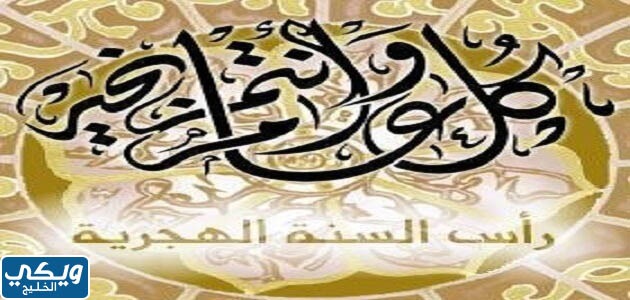 كلمة اذاعية عن بداية العام الهجريالسلام على من اتبع الهدى والدين الحق، والصلاة على خير الأنبياء والمرسلين محمداً -صلى الله عليه وسلم- الصادق الوعد الأمين، اللهمّ علمنا من ديننا ما لم نعلم وفقّهنا به حتى نسلم، والحمد لله رب العالمين عدد ما أعطى وأكرم، أما بعد:يقول تعالى في محكم التنزيل بسورة التوبة: {إِنَّ عِدَّةَ الشُّهُورِ عِندَ اللَّهِ اثْنَا عَشَرَ شَهْرًا فِي كِتَابِ اللَّهِ يَوْمَ خَلَقَ السَّمَاوَاتِ وَالْأَرْضَ مِنْهَا أَرْبَعَةٌ حُرُمٌ ۚ ذَٰلِكَ الدِّينُ الْقَيِّمُ ۚ فَلَا تَظْلِمُوا فِيهِنَّ أَنفُسَكُمْ ۚ وَقَاتِلُوا الْمُشْرِكِينَ كَافَّةً كَمَا يُقَاتِلُونَكُمْ كَافَّةً ۚ وَاعْلَمُوا أَنَّ اللَّهَ مَعَ الْمُتَّقِينَ}[1]، ففي هذه الآية الكثير من العظات والشروح عن ماهية العام الهجري، والتي حددها الله تعالى بالمدة والمضمون، أحبتي الطلبة عليكم أن تعوا أن الله ما خلقكم إلا لتعمروا الأرض بالطاعات، ومحاربة الشرك والمشركين إسوةً بنور الهدى ونبي الإسلام، فكونوا على يقين تام أن اغتنام الفرص بالطاعات في العام الجديد أمر مفروض بالإرادة الإلاهية، واجعلوا ما يتلى على مسامعكم في برنامجنا الصباحي باباً لاستدراك ما فات والتعويض بما هو آت، واتقوا الله في في دينكم بعامكم القادم وكل عام وأنتم بخير.شاهد أيضًا: اذاعة عن السنة الهجرية الجديدة PDF بالعناصر كاملةكلمة عن مطلع السنة الهجريةالسلام عليكم ورحمة الله وبركاته، تحياتي الحارّة والنابعة من القلب لجميع السادة الحضور من أعضاء هيئة التدريس الكرام والطلبة النجباء والضيوف المبجلين، أشكر منظم هذا البرنامج الصباحي على إتاحة الفرصة لي للمساهمة بما يفيد، أما بعد:أيها الأخوة الكرام إنّ سفينة العمر تمضي في عباب البحر وأجسادنا البالية تتهالك من كثرة هموم الدنيا، لكننا تعلمنا من سنة الهادي الرضا بحكم الله وقبول قضاؤه وقدره، والإيمان بأن الخيرة دائماً فيما اختاره الله لعباده بحلوه ومره خيره وشره، أحبتي في الله اعلموا أن شهور العام الهجري وأيامه كلها بركة، لكن بعها ما جعل الله به المزيد عن سواه، وقد توزعت هذه الأيام على طيلة العام مما خصه الله بالطاعات أو السنن، مما أقله صلاة يوم الجمعة أو صيام يوم الإثنين والخميس على دوام الدهر، فجميعها طاعات مباركة استمدت بركتها من الأيام التي خصها الله بها، وعليكم أن تكونوا غانمين قبل أن تغدوا مغنومين، وزيدوا بالعمل الصالح لترجح كفة حسناتكم وتفوزا برضا الله، والسلام عليكم ورحمة الله وبركاته.شاهد أيضًا: اشهر السنة الهجرية بالترتيب بالعربي والانجليزيكلمة صباحية عن راس السنة الهجريةسيّداتي وسادتي أسعد الله صباحكم بالخير وبارك لكم أيامكم ما حييتم، إنّ غرّة المحرّم باتت على الأبواب فلكم منّي أطيب التهاني والأمنيات بدوام همتكم على الطاعات، أحبتي في الله هلمّوا بنا نجالس أنفسنا ونصارحها، نعترف بما اخطأنا ونحاسب قبل أن نحاسب، إن تعاقب الأعوام ومضي العمر قبل أن نملأ أوقاتنا بالطاعات خسارةً كبيرة، لذا لا بد من التعلم من أخطاء الماضي ونبذ السلوك الذي نهينا عنه، واستجداء الرحمة من الله بعد التوسل إليه بما لدينا من عمل صالح، فالعبد المؤمن والتقي يستحي أن يطلب من الله أو أن يدعوا لنفسه وهو عالم أن لديه تقصير في العبادة، أخوتي في الإيمان عودوا إلى الله واجعلوا من عودكم أحمداً، واتقوا الله وحافظوا على الصلاة وكل عام وأنتم بألف خير.